ENGLISH EXAM SPEAKING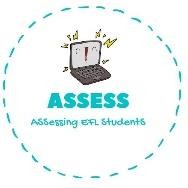 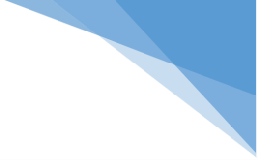 1. Look at the pictures and present your routine to your colleagues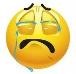 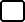 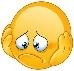 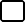 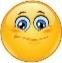 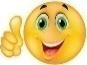 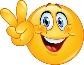 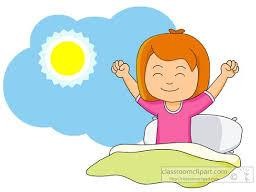 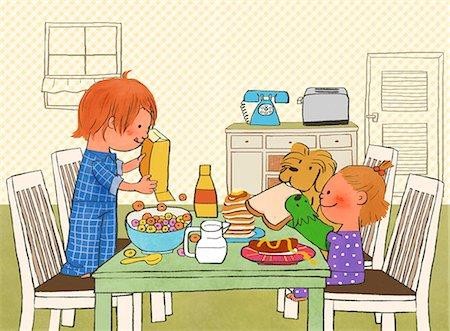 I ...... ...... at 9 o’ clock.	I	with my sister and my pet.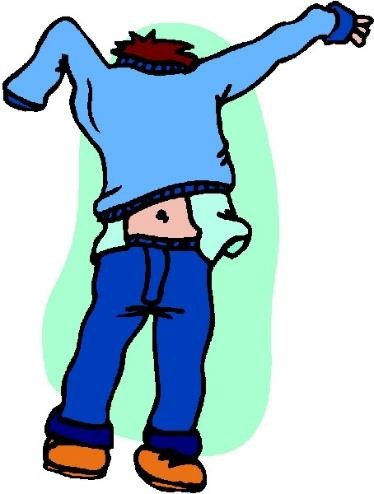 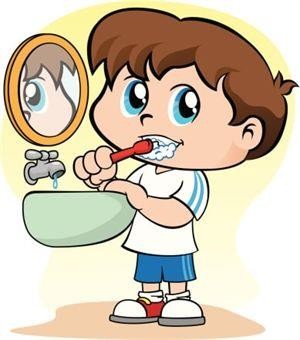 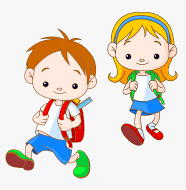 I ...... ...........	I ....... ...... ..........	I	with my friend.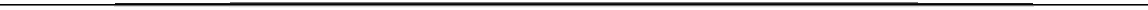 Assessing EFL StudentsName:	Surname:	Nber:	Grade/Class:  	Name:	Surname:	Nber:	Grade/Class:  	Name:	Surname:	Nber:	Grade/Class:  	Assessment:  	Date:  	Date:  	Assessment:  	Teacher’s signature: 	_Parent’s signature: